Trinity Preschool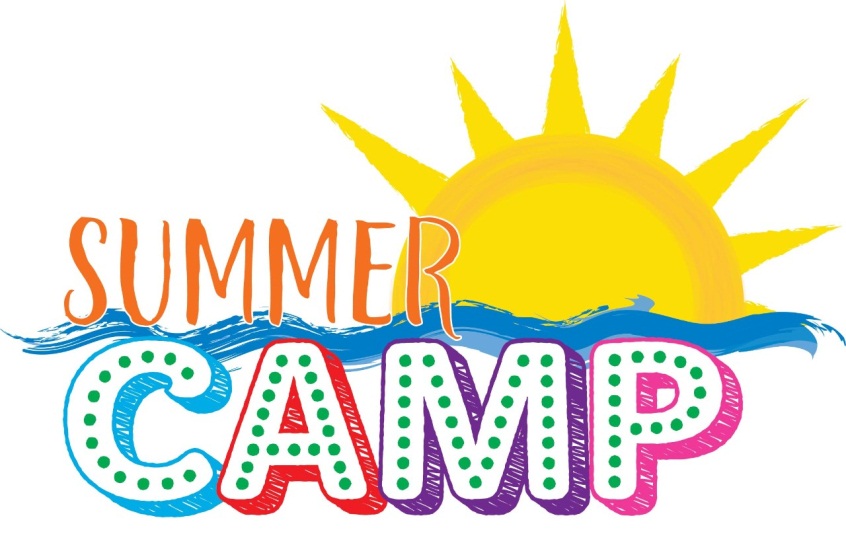 Papers to be completed before start of camp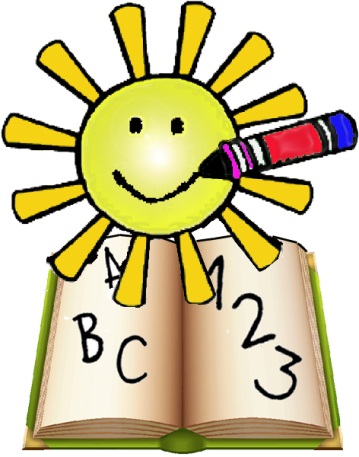 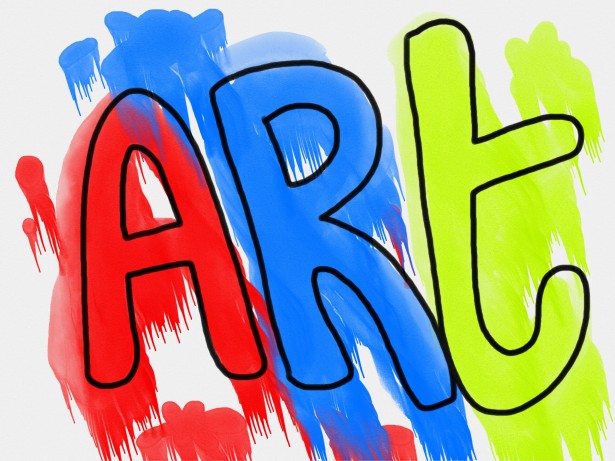 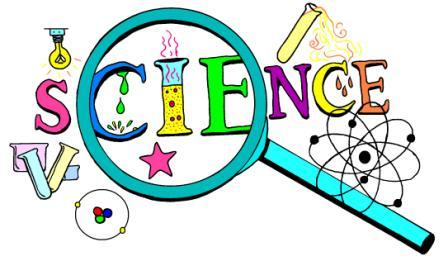 &									Amt Enclosed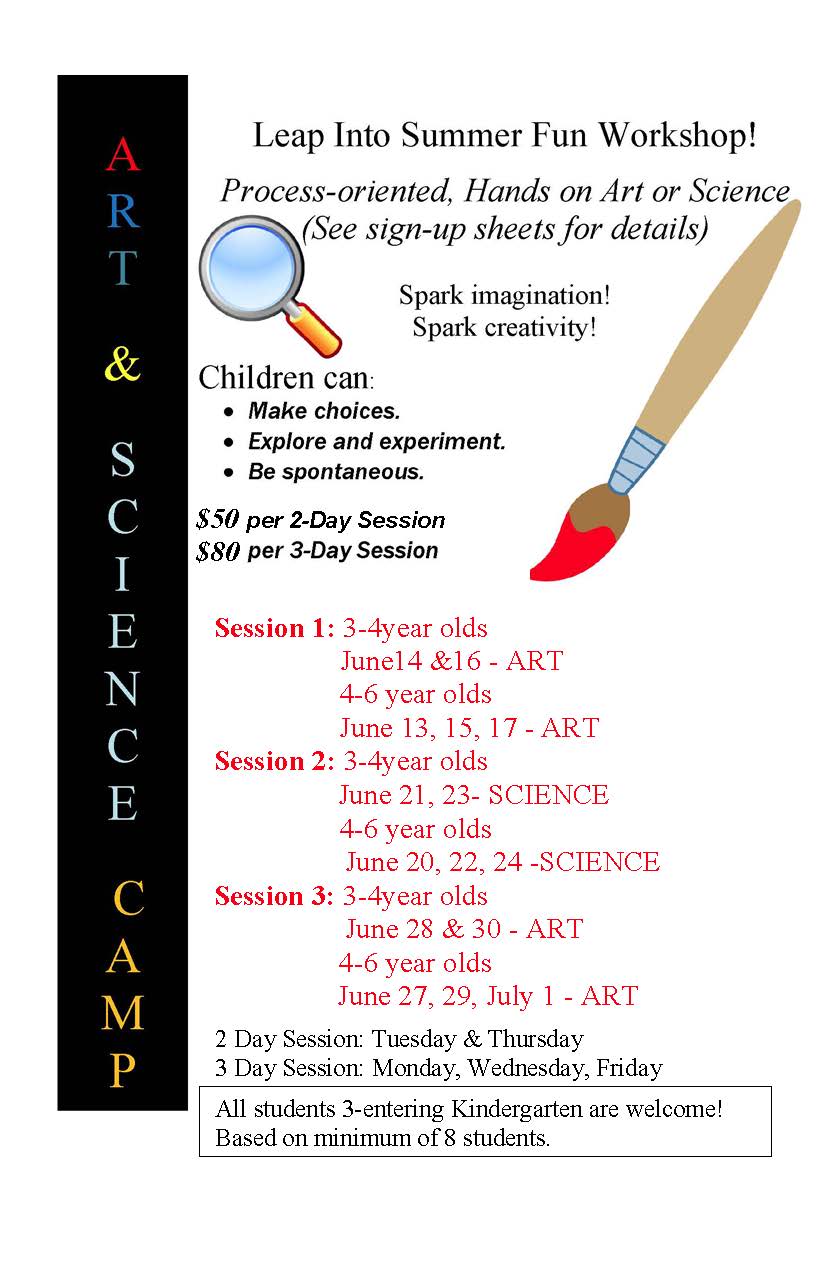 Session 1: 3-4year olds	       June14 &16 – ART				_______________________	       4-6 year olds	       June 13, 15, 17 – ART			_______________________Session 2: 3-4year olds                 June 21, 23- SCIENCE			_______________________	       4-6 year olds                  June 20, 22, 24 –SCIENCE		_______________________Session 3: 3-4year olds                  June 28 & 30 – ART			_______________________	       4-6 year olds                 June 27, 29, July 1 – ART			_______________________						TOTAL		____________BASED ON MINIMUM OF 8 STUDENTSName of Student	________________________Address			________________________				________________________Phone Number		________________________(next page)EMERGENCY FORMChild’s Name _______________________________Child’s Birthdate_________Child’s age as of September 1st ________Parent(s)’ Name(s)________________________________________________Address _________________________________________________________ Phone Number ___________________ Cell Phone(s) _____________________ E-mail Address ___________________Father’s Occupation/ Place of employment______________________________Type of work _____________________Work Phone Number _______________Mother’s Occupation/Place of employment ______________________Type of work __________________________ Work Phone Number __________The best person to be reached in an emergency _________________________ Telephone Number _________________Alternate Telephone Numbers									Relationship       Name					Number		to Child1.  ________________________	      _____________          _______________2.  ________________________       ____________            _______________3.  ________________________       ____________           _______________(next page)Family Doctor ____________________________________________________Address _________________________________________________________Telephone Number ___________________Allergies ________________________________________________________________________________________________________________________Hospital Preference______________________________________________________Comments __________________________________________________________________________________________________________________________________________________________		_______________Signed							Date                                         (next page)PERMISSION FORMChild’s name ___________________________________________________I hereby grant permission for my child to use all of the play equipment, and participate in all of the activities of the school.I hereby grant permission for my child to leave the school premises, under the supervision of a staff member, for neighborhood walks or field trips, in an authorized vehicle.  I will receive notification prior to each field trip, and I will provide an appropriate car safety seat for the trip or I will keep my child home the day of the field trip.I hereby grant permission for my child to be photographed participating in school activities and for these photographs to be used for display, publicity, and school projects.I hereby grant permission for the Director or teacher to take whatever steps may be necessary to obtain emergency medical care if warranted.  These steps may include, but are not limited to, the following:	1.	Attempt to contact a parent or emergency call number.	2.	Attempt to contact the child’s physician.3.	If we cannot contact you or the child’s physician, we will do any or all of the following:		a)	Call another physician;		b)	Call an ambulance;c)	Have the child taken to the emergency room at the closest hospital, accompanied by a staff member.4.	Any expenses incurred, under #3 above, will be borne by the child’s family.(next page)5.	The school will not be responsible for anything that may happen as a result of false information given at the time of enrollment.6.	The school will not assume responsibility for a child who has not been properly walked to the classroom by the parent or carpool driver._________________________________________________________________________________________________Parents name (printed)_________________________________________		_______________Signed									Date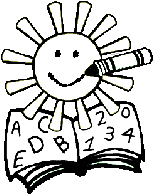 Trinity UCC Preschool2340 State StreetEast Petersburg, PA  17520569-1632       569-0592Trinity UCC Preschool2340 State StreetEast Petersburg, PA 17520569-1632       569-0592